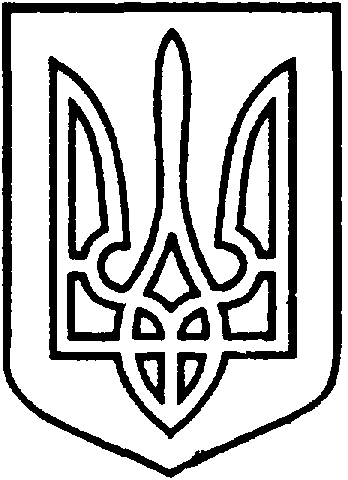 СЄВЄРОДОНЕЦЬКА МІСЬКА ВІЙСЬКОВО-ЦИВІЛЬНА АДМІНІСТРАЦІЯ  СЄВЄРОДОНЕЦЬКОГО РАЙОНУ  ЛУГАНСЬКОЇ  ОБЛАСТІРОЗПОРЯДЖЕННЯкерівника Сєвєродонецької міської  військово-цивільної адміністрації13  липня  2021                                                                                №  1218Про  погодження   ФОП   Приходько  В.  розміщення    засобу   пересувної мережі  для  здійснення  сезонної  торгівлі  солодкою  ватою  за  адресою: м. Сєвєродонецьк,  сквер Слави    	Керуючись ч. 3 статті 6 Закону України «Про військово-цивільні адміністрації», розпорядженням керівника ВЦА від 07.12.2020 № 1158 «Про затвердження Порядку організації сезонної та святкової торгівлі на території м. Сєвєродонецька» (у новій редакції), розпорядженням керівника ВЦА від 25.08.2020 № 50 «Про затвердження Комплексної схеми розміщення засобів пересувної мережі для здійснення сезонної торгівлі на території                            м. Сєвєродонецька та Переліку місць проведення сезонної торгівлі» (зі змінами та доповненнями), розглянувши заяву фізичної особи – підприємця Приходька Вячеслава Юрійовича від 07.07.2021 № П-3488 / конфіденційна інформація /, на підставі:      / конфіденційна інформація /     зобовʼязую:     1.   Погодити  фізичній  особі – підприємцю  Приходькові  В.  розміщення  засобу   пересувної   мережі   для   здійснення  сезонної   торгівлі   солодкою                                          ватою  за   адресою:  м. Сєвєродонецьк,    сквер   Слави    (1 торгове місце),  строком: з 14  липня  2021  по  01  жовтня 2021.Встановити,  погоджений з ФОП Приходьком В., режим роботи засобу пересувної мережі: з 09.00 до 23.00, без перерви та вихідних днів.      3.  ФОП  Приходькові  В., після отримання   розпорядження   здійснити наступні заходи:     -  укласти   Договір  на  право тимчасового   користування   окремими елементами благоустрою комунальної власності з комунальним підприємством «Сєвєродонецьке підприємство благоустрою та ритуальної  служби»;     -  укласти Договір на вивіз твердих (рідких) побутових відходів (далі – Договір) із спеціалізованим підприємством, що має спеціалізований транспорт;     -   надати копії укладених договорів до відділу по контролю за благоустроєм та санітарним станом міста УЖКГ Сєвєродонецької міської ВЦА.Витяг з даного розпорядження підлягає оприлюдненню.     5.   Контроль за виконанням даного розпорядження покласти на заступника керівника Сєвєродонецької міської військово-цивільної адміністрації Олега КУЗЬМІНОВА.Керівник Сєвєродонецької міськоївійськово-цивільної адміністрації                              Олександр СТРЮК Лист погодження розпорядження керівника Сєвєродонецької міської військово-цивільної  адміністрації «Про погодження ФОП Приходькові В. розміщення  засобу  пересувної  мережі  для  здійснення  сезонної  торгівлі солодкою  ватою  за  адресою: м. Сєвєродонецьк,  сквер Слави»ПОГОДЖЕНО:Надіслати: відділ  по контролю за благоустроєм та санітарним станом міста УЖКГ ВЦА м. Сєвєродонецьк (1 прим.)ПосадаДатаПідписВласне ім’я та прізвищеЗаступник керівника Сєвєродонецької міської ВЦАОлег КУЗЬМІНОВЗаст. начальника управління економічного розвитку – начальник відділу інвестиційної політикиЯна РЖЕВСЬКАНачальник  відділу з юридичних та правових питаньЮлія ШОРОХОВАНачальник загального відділуЛюдмила ЖУРПідготував:Начальник відділу торгівлі та з захисту прав споживачів управління економічного розвиткуТетяна КРАСЮК